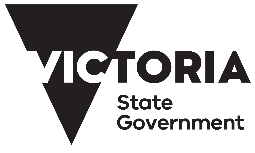 DateStraight Creek (Drillers Dam)Wetland V NotchTambo River Upstream Tambo River Downstream Tailings Dam 8-Jan-077.686.848.627.516.774-Apr-077.847.087.197.027.893-Jul-076.606.657.067.017.401-Oct-076.876.56.996.687.016-Jan-087.436.617.086.967.525-May-087.106.687.576.987.1024-Sep-087.976.777.467.537.413-Apr-097.996.727.896.726.8924-Oct-098.096.728.496.637.5516-Feb-106.786.676.506.857.4828-Apr-107.016.396.826.407.097-Dec-106.626.317.196.977.0011-Mar-117.356.36.676.776.6429-Jun-116.956.358.127.246.7813-Dec-117.216.417.757.647.1912-Jul-126.436.576.907.156.8919-Dec-126.696.247.347.687.3016-Apr-137.556.367.127.3217-Jul-137.417.297.777.657.3016-Oct-137.407.87.607.607.3615-Jan-147.746.747.307.157.9715-Apr-147.446.797.607.297.2323-Jul-147.236.727.507.287.5922-Oct-147.556.447.007.377.4121-Jan-157.296.687.637.197.5815-Apr-157.656.698.128.128.3522-Jul-157.406.57.707.507.6022-Oct-157.466.567.577.607.9020-Jan-167.186.476.907.117.74DateStraight Creek (Drillers Dam)Wetland V NotchTambo River Upstream Tambo River Downstream Tailings Dam17-Aug-167.526.617.507.347.5526-Oct-167.606.47.507.607.7018-Jan-177.506.87.507.707.6019-Apr-177.406.87.207.707.8011-Oct-177.766.787.707.968.3720-Dec-177.706.97.607.808.7021-Mar-187.806.67.607.808.6027-Feb-197.596.587.487.6517-Apr-197.886.627.717.177.5630-May-197.666.678.017.947.8619-Jun-197.616.677.867.527.3623-Jul-197.636.747.837.927.1622-Aug-197.666.678.117.917.1424-Sep-197.466.928.017.697.0925-Nov-197.666.879.097.197.5318-Dec-198.026.669.307.956.9126-Feb-207.876.837.867.567.1725-Mar-207.806.577.637.7829-Apr-207.626.487.298.321-May-207.656.527.877.198.3925-Jun-208.15DateStraight Creek (Drillers Dam)Wetland V NotchTambo River Upstream Tambo River Downstream Tailings Dam 8-Jan-070.0060 0.0010 0.0060.0130 0.00404-Apr-070.0020 0.0000 0.0010 0.00203-Jul-070.0040 0.0020 0.0030 0.0060 0.02901-Oct-070.0020 0.0000 0.00000.0020 0.01206-Jan-080.0000 0.0000 0.0010 0.0030 0.00505-May-080.0000 0.000010.0000 0.0020 0.007024-Sep-080.0010 0.0020.0010 0.0050 0.00903-Apr-090.0010 0.00010.0001 0.0410 0.006024-Oct-090.0040 0.0010.0020 0.0090 0.020016-Feb-100.0020 0.0010.0010 0.0230 28-Apr-100.0001 0.00010.0001 0.0060 0.00707-Dec-100.0020 0.0010 0.0010 0.0040 0.015011-Mar-110.0010 0.0010 0.0010 0.005029-Jun-110.0010 0.0010 0.0010 0.0020 0.008013-Dec-110.0020 0.0010.0010 0.0020 0.010012-Jul-120.0040 0.0010 0.0010 0.0030 0.011019-Dec-120.0020 0.0020 0.0020 0.0040 0.015016-Apr-130.0050 0.0050.0090 0.0080 0.007017-Jul-130.0020 0.0010.0020 0.0040 0.012016-Oct-130.0020 0.0010 0.0040 0.0040 0.013015-Jan-140.0020 0.0030.0050.0020.008015-Apr-140.0010.0010 0.0010 0.0040.004023-Jul-140.00030.0010 0.0020.0050.011022-Oct-140.0010.0010 0.0020.0020.010021-Jan-150.0010.0010 0.0010 0.0030.007015-Apr-150.0010 0.0020.0010 0.0010.006022-Jul-150.0020.0010 0.0010.0060.008022-Oct-150.0010.0010 0.0010 0.0030.009020-Jan-160.0030.0010 0.0010 0.0020.0070DateStraight Creek (Drillers Dam)Wetland V NotchTambo River Upstream Tambo River Downstream Tailings Dam 17-Aug-160.0020.0010 0.0010 0.0020.010026-Oct-160.0040.0020.0050.0060.017018-Jan-170.0010 0.0010 0.0010 0.0020.007019-Apr-170.0010.0010 0.0010 0.0030.006011-Oct-170.0010 0.0010 0.0010 0.0010.007020-Dec-170.0010 0.0010 0.0010 0.0010.004021-Mar-180.0010 0.0010 0.0010 0.0010.003017-Oct-18<0.001<0.001<0.0010.0020.008020-Nov-180.0010 <0.001<0.0010.0020.009019-Dec-18<0.001<0.001<0.0010.0020.006022-Jan-190.0010 <0.0010.008026-Mar-19<0.001<0.0010.003017-Apr-19<0.001<0.001<0.0010.0010.004030-May-19<0.001<0.001<0.0010.0020.007019-Jun-19<0.001<0.001<0.0010.0010.007023-Jul-19<0.001<0.001<0.0010.0020.011022-Aug-19<0.0010.0010 <0.0010.0040.010024-Sep-19<0.001<0.001<0.0010.0020.012025-Nov-19<0.001<0.001<0.0010.0040.010018-Dec-19<0.001<0.001<0.0010.0050.008026-Feb-20<0.001<0.001<0.0010.0060.005025-Mar-20<0.001<0.0010.0020.004029-Apr-20<0.0010.0140 <0.0010.00401-May-20<0.001<0.0010.0080 0.003 <0.00125-Jun-200.001 <0.001<0.0010.005 0.00830-Jul-200.001<0.001<0.0010.0130.015025-Aug-200.001<0.0010.0220DateStraight Creek (Drillers Dam)Wetland V NotchTambo River Upstream Tambo River Downstream Tailings Dam 8-Jan-070.0330.0180 0.0080 0.0130 0.33704-Apr-070.0150.0080 0.0100 0.12203-Jul-070.0310.0080 0.0100 0.0470 0.97001-Oct-070.0110.0100 0.0050 0.0120 0.91406-Jan-080.0090.0040 0.0070 0.0330 0.25405-May-080.0140.0120 0.0070 0.0220 0.180024-Sep-080.010.0830 0.0050 0.0350 0.52603-Apr-090.0050.0140 0.0050 0.2730 0.131024-Oct-090.0180.0090 0.0050 0.0460 0.656016-Feb-100.0130.0150 0.0060 0.1320 28-Apr-100.0050.0090 0.0050 0.0860 0.09507-Dec-100.0140.0110 0.0070 0.0240 0.485011-Mar-110.0060.0060 0.0410 0.195029-Jun-110.0090.0050 0.0060 0.0290 0.214013-Dec-110.010.0050 0.0050 0.0200 0.183012-Jul-120.0140.0080 0.0060 0.0250 0.181019-Dec-120.010.0180 0.0060 0.0120 0.221016-Apr-130.0880.1100 0.0490 0.1020 0.109017-Jul-130.0070.0050 0.0080 0.0250 0.146016-Oct-130.0160.0100 0.0160 0.0270 0.193015-Jan-140.020.0180.0330.0250.053015-Apr-140.0250.0170.0260.0640.025023-Jul-140.0330.0150.0280.0640.142022-Oct-140.0330.0090.020.0320.131021-Jan-150.0090.0050 0.0060.0240.019015-Apr-150.0120.0620.020.0090.043022-Jul-150.0240.0070.0320.0690.084022-Oct-150.0120.0120.010.0210.069020-Jan-160.0160.0070.0110.0280.0150DateStraight Creek (Drillers Dam)Wetland V NotchTambo River Upstream Tambo River Downstream Tailings Dam 17-Aug-160.0160.0050 0.0050 0.0170.144026-Oct-160.0170.0330.0630.0530.191018-Jan-170.0090.0110.010.0250.027019-Apr-170.0160.0050 0.020.0340.020011-Oct-170.0050.0050 0.0050 0.0090.069020-Dec-170.0050.0050 0.0050 0.0120.007021-Mar-180.0070 0.0050 0.0180 0.0110.007017-Oct-18<0.0050.0080 <0.0050.0130.068020-Nov-180.0070 0.0090 <0.0050.0170.052019-Dec-18<0.0050.0100 <0.0050.0120.012022-Jan-19<0.0050.0120 0.039026-Mar-19<0.0050.0170 0.008017-Apr-19<0.0050.0150 <0.0050.0160.017030-May-19<0.0050.0090 <0.0050.0130.028019-Jun-19<0.0050.0070 <0.0050.030.050023-Jul-19<0.0050.0100 <0.0050.0260.093022-Aug-19<0.0050.0080 <0.0050.0260.106024-Sep-19<0.0050.0060 0.020.114025-Nov-19<0.0050.0100 <0.0050.0260.039018-Dec-19<0.0050.0110 0.0100 0.0090.018026-Feb-20<0.0050.0180 <0.0050.010.010025-Mar-20<0.0050.0180 0.0070.011029-Apr-20<0.0050.0560 <0.0050.02501-May-20<0.0050.0130 0.0470 0.038<0.005 25-Jun-20<0.005 0.0110 <0.0050.05 0.057030-Jul-200.0070.0090<0.0050.1370.13725-Aug-200.0060.0080.179DateStraight Creek (Drillers Dam)Wetland V NotchTambo River UpstreamTambo River Downstream Tailings Dam 8-Jan-070.000 0.010 0.000 0.000 0.002 4-Apr-070.000 0.004 0.000 0.000 0.000 3-Jul-070.001 0.002 0.000 0.000 0.000 1-Oct-070.000 0.002 0.000 0.000 0.000 6-Jan-080.000 0.000 0.000 0.000 0.000 5-May-080.0000.001 0.000 0.000 0.000 24-Sep-08<0.001<0.001<0.0001<0.0001<0.00013-Apr-090.001 0.001 0.001 0.001 0.001 24-Oct-090.001 0.001 0.001 0.001 0.001 16-Feb-100.001 0.002 0.001 0.001 0.001 28-Apr-100.001 0.001 0.001 0.001 0.001 7-Dec-10<0.001<0.001<0.001<0.001<0.00111-Mar-11<0.001<0.001<0.001<0.00129-Jun-11<0.001<0.001<0.001<0.001<0.00113-Dec-11<0.001<0.001<0.001<0.001<0.00112-Jul-12<0.001<0.001<0.001<0.001<0.00119-Dec-12<0.001<0.001<0.001<0.001<0.00116-Apr-13<0.001<0.001<0.001<0.0010.00117-Jul-130.0010.0010.0010.0010.00116-Oct-13<0.001<0.001<0.001<0.001<0.00115-Jan-14<0.001<0.001<0.001<0.001<0.00115-Apr-14<0.001<0.001<0.001<0.0010.02523-Jul-14<0.001<0.001<0.001<0.001<0.00122-Oct-14<0.001<0.001<0.001<0.001<0.00121-Jan-15<0.001<0.001<0.001<0.001<0.00115-Apr-15<0.001<0.001<0.001<0.001<0.00122-Jul-15<0.001<0.001<0.001<0.001<0.00122-Oct-15<0.001<0.001<0.001<0.001<0.00120-Jan-16<0.001<0.001<0.001<0.001<0.001DateStraight Creek (Drillers Dam)Wetland V NotchTambo River UpstreamTambo River Downstream Tailings Dam 17-Aug-16<0.001<0.001<0.001<0.001<0.00126-Oct-16<0.001<0.001<0.001<0.001<0.00118-Jan-17<0.001<0.001<0.001<0.001<0.00119-Apr-17<0.001<0.001<0.001<0.0010.00111-Oct-17<0.001<0.001<0.001<0.001<0.00120-Dec-17<0.001<0.001<0.001<0.001<0.00121-Mar-18<0.001<0.001<0.001<0.001<0.00117-Oct-18<0.001<0.001<0.001<0.001<0.00120-Nov-180.001<0.001<0.001<0.0010.00119-Dec-18<0.001<0.001<0.001<0.001<0.00122-Jan-19<0.0010.0010.00126-Mar-19<0.001<0.001<0.00117-Apr-19<0.001<0.001<0.001<0.0010.00130-May-19<0.001<0.001<0.001<0.0010.00119-Jun-19<0.001<0.001<0.001<0.001<0.00123-Jul-19<0.001<0.001<0.001<0.001<0.00122-Aug-19<0.001<0.001<0.001<0.001<0.00124-Sep-19<0.001<0.001<0.001<0.001<0.00125-Nov-19<0.001<0.001<0.001<0.001<0.00118-Dec-19<0.001<0.001<0.001<0.001<0.00126-Feb-20<0.001<0.001<0.001<0.0010.00125-Mar-20<0.001<0.001<0.0010.00129-Apr-20<0.0010.002<0.001<0.0011-May-20<0.001<0.0010.001<0.001<0.00125-Jun-20<0.001 <0.001<0.001<0.0010.002030-Jul-20<0.001<0.001<0.001<0.001<0.00125-Aug-20<0.001<0.001<0.001DateStraight Creek (Drillers Dam)Wetland V NotchTambo River UpstreamTambo River Downstream Tailings Dam 8-Jan-070.00090.0030 0.0000 0.0000 0.0000 4-Apr-070.00090.0000 0.0000 0.0000 3-Jul-070.00090.0000 0.0000 0.0000 0.0010 1-Oct-070.00090.0020 0.0000 0.0000 0.0000 6-Jan-080.00090.0000 0.0000 0.0000 0.0000 5-May-080.00090.0000 0.0000 0.0000 0.0000 24-Sep-08<0.001<0.0001<0.0001<0.0001<0.00013-Apr-090.0010.0010 0.0010 0.0010 0.0010 24-Oct-090.0010.0010 0.0010 0.0010 0.0010 16-Feb-100.0010.0010 0.0010 0.0010 28-Apr-100.0010.0010 0.0010 0.0010 0.0010 7-Dec-10<0.001<0.001<0.001<0.001<0.00111-Mar-11<0.001<0.001<0.001<0.00129-Jun-11<0.001<0.001<0.001<0.001<0.00113-Dec-11<0.001<0.001<0.001<0.001<0.00112-Jul-12<0.001<0.001<0.001<0.001<0.00119-Dec-12<0.001<0.001<0.001<0.001<0.00116-Apr-130.0020.0040 0.0030 0.0060 0.00117-Jul-130.0010.0010 0.0010 0.0010 0.00116-Oct-13<0.001<0.0010.002<0.0010.00415-Jan-14<0.001<0.0010.002<0.0010.00415-Apr-14<0.001<0.001<0.001<0.001<0.00123-Jul-140.004<0.0010.0040.0010.00222-Oct-14<0.001<0.001<0.001<0.001<0.00121-Jan-15<0.001<0.001<0.001<0.001<0.00115-Apr-15<0.0010.002<0.001<0.001<0.00122-Jul-15<0.001<0.001<0.001<0.001<0.00122-Oct-15<0.001<0.001<0.001<0.001<0.00120-Jan-16<0.001<0.001<0.001<0.001<0.001DateStraight Creek (Drillers Dam)Wetland V NotchTambo River UpstreamTambo River Downstream Tailings Dam 17-Aug-160.002<0.001<0.001<0.001<0.00126-Oct-16<0.001<0.0010.001<0.001<0.00118-Jan-17<0.001<0.001<0.001<0.001<0.00119-Apr-17<0.001<0.001<0.001<0.001<0.00111-Oct-17<0.001<0.001<0.001<0.001<0.00120-Dec-17<0.001<0.001<0.001<0.001<0.00121-Mar-18<0.001<0.001<0.001<0.001<0.00117-Oct-18<0.001<0.001<0.001<0.001<0.00120-Nov-18<0.001<0.001<0.001<0.0010.00219-Dec-18<0.001<0.001<0.001<0.001<0.00122-Jan-19<0.001<0.0010.00226-Mar-19<0.001<0.001<0.00117-Apr-19<0.001<0.001<0.001<0.001<0.00130-May-19<0.001<0.001<0.001<0.001<0.00119-Jun-19<0.001<0.001<0.001<0.001<0.00123-Jul-19<0.001<0.001<0.001<0.0010.00122-Aug-19<0.001<0.001<0.001<0.001<0.00124-Sep-19<0.001<0.001<0.001<0.0010.00125-Nov-19<0.001<0.001<0.001<0.001<0.00118-Dec-19<0.001<0.001<0.001<0.001<0.00126-Feb-20<0.001<0.001<0.001<0.001<0.00125-Mar-20<0.001<0.001<0.001<0.00129-Apr-20<0.0010.004<0.001<0.0011-May-20<0.001<0.001<0.001<0.001<0.001 25-Jun-20<0.001 <0.001<0.001<0.001<0.001 30-Jul-20<0.0010.001<0.0010.0010.00225-Aug-20<0.001<0.0010.002